
дециметр и метрЦели: познакомить с единицей измерения длины «метр»; учить чертить отрезок длиной 1 дециметр; совершенствовать умения дополнять отрезок до 1 метра; развивать пространственное мышление.Ход урокаОрганизационный момент(слайд №  1  )Придумано кем-то просто и мудроПри встрече здороваться «Доброе утро!»И каждый становится добрым, доверчивым,И доброе утро длится до вечера!Повернитесь друг к другу и к нашим гостям и улыбкой пожелайте всем хорошего настроения. И я вам хочу пожелать, чтобы доброе настроение длилось весь урок!Садитесь. Откройте тетради запишите дату 27 ноября, Классная работа.Сообщение темы урока и целеполагание- И сегодня вас ждет открытие– Прочитайте величины на доске.(слайд №  2  )а) 5 см, 7 дм, 9 см, 4 см;б) 6 см, 3 см, 2 метра, 8 см.- Какую величину измеряют в этих единицах?– В каждой строчке найдите «лишнюю» величину. – Попытайтесь сформулировать тему сегодняшнего урока. (слайд №  3  )- Чему вы хотите научиться на уроке? Что нового хотите узнать?  (Что такое метр? Зачем нужен метр? Как его использовать?)(слайд №  4  ) (Цели урока: Сегодня на уроке мы познакомимся с крупной единицей измерения – метром и его соотношением с другими известными нам единицами измерения длины.)- Кто или что нам в этом поможет?  (Учитель, учебник, товарищи по классу.)   III. Работа по теме урокаПутешествие в прошлое.- Чтобы сделать открытие, как наши предки, я предлагаю совершить путешествие в прошлое.Как появились меры длины. Как измеряли на Руси– Нельзя представить себе жизнь человека, не производящего измерений: это и портные, и механики, и обыкновенные школьники. Сегодня мы все знакомы с линейкой. А что же существовало до того, как все это изобрели? Первыми измерительными приборами были части тела: пальцы рук, ладонь, ступня. У многих народов расстояние определялось длительностью полета стрелы или пушечного ядра. До сегодняшнего дня сохранилось выражение «не подпустить на пушечный выстрел».– А кто знает, какие меры длины использовали издавна на Руси?                  (Сажень (маховая, косая), аршин, локоть.) 
Сажень -  расстояние между раскинутыми в стороны руками. Слово аршин пришло с Востока. Приезжие купцы торговали невиданными тканями, которые отмеряли аршинами (с персидского – «локоть»). Локоть - расстояние от конца пальцев до согнутого локтя. Практическая работа. – Давайте и мы представим себя торговцами и попробуем измерить локтем длину ленты (проделать это двум-трем ученикам (запись на доске)). Количество локтей получилось разное.- Почему? – Чтобы измерения были более точными и не зависели от роста людей, в Древнем Египте придумали образцовые меры: локоть, ладонь, палец. Теперь измеряли не своим, а общим локтем, то есть условной палочкой. – Проведем исследовательскую работу -  измерьте рост друг друга с помощью линейки и запишите результат в тетрадь.- (Это не практично, неудобно, т.к. линейка маленькая.)Делаем вывод -  нужна более крупная, постоянная единица измерения. Так появился метр. Метр был впервые введён во Франции в XVIII веке.(Слайд № 9 ) 2.  Физ.минутка: зарядка для глаз. (слайды № 12,13-14)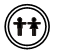 (слайды № 15 )Метр – это более крупная, чем сантиметр и даже дециметр, единица длины. - Что можно измерять в метрах?       (В метрах измеряют, например, длину куска ткани или обоев, длину и ширину комнаты. При этом, например, для измерения длины комнаты используют рулетку – длинную ленту, свернутую в рулон, на которую нанесена шкала. На строительстве, при ремонтных работах. Рулетки бывают разной длины – метровые, двухметровые, трехметровые, пятиметровые, двадцатиметровые и другие. Для измерения метрами есть и другие измерительные приборы: это метровая линейка, портняжный сантиметр..) (Демонстрация приборов. Слайд №   16  )- Ребята, хочу вас предупредить, что детям пользоваться рулеткой опасно, так как о её металлические острые края можно сильно пораниться или поранить кого-нибудь. Пожалуйста, не берите и не играйте рулеткой.– Назовите известные вам единицы измерения длины в порядке их увеличения.(слайд №  17  )– Прочитайте записи на доске:4 м, 45 м, 4 м 8 дм, 42 м 8 дм 9 см.        4. Задание 4   (работа в тетради)- Познакомьтесь с заданием. О чем нужно помнить, чтобы выполнить это задание?     (1 м = 10 дм)– Дополните до 1 м и заполните таблицу. 7. Работа в парах.Необходимо закончить фразы, вставив пропущенные единицы длины. (Карточки) (слайд №  18 )Учащиеся работают самостоятельно. Затем учитель организует взаимопроверку.  (Обмен листочками, оценивание) Высота дерева 2 ⁪ (метра). Спортсмены пробежали дистанцию 100 ⁪ (метров). Длина спички 4 ⁪ (сантиметра). Школьники приняли участие в заплыве на 50 ⁪ (метров).    - Зачитать записи.Приложение 1 Высота дерева 2 ⁪  . Спортсмены пробежали дистанцию 100 ⁪  . Длина спички 4 ⁪  . Школьники приняли участие в заплыве на 50 ⁪  .1. С какой величиной работали?а) масса;             б) длина;              в) время.2. Что не является единицей измерения длины?а) сантиметр;          б) метр;            в) диаметр;           г) дециметр.3. В какой единице удобнее измерить путь от дома до школы?а) в дециметрах;             б) в сантиметрах;                в) в метрах.4. В какой единице удобнее измерить длину крышки стола?а) в дециметрах;               б) в сантиметрах;                  в) в метрах. Высота дерева 2 ⁪  . Спортсмены пробежали дистанцию 100 ⁪  . Длина спички 4 ⁪  . Школьники приняли участие в заплыве на 50 ⁪  .1. С какой величиной работали?а) масса;             б) длина;              в) время.2. Что не является единицей измерения длины?а) сантиметр;          б) метр;            в) диаметр;           г) дециметр.3. В какой единице удобнее измерить путь от дома до школы?а) в дециметрах;             б) в сантиметрах;                в) в метрах.4. В какой единице удобнее измерить длину крышки стола?а) в дециметрах;               б) в сантиметрах;                  в) в метрах1) модель метра, соотношение единиц измерения длины:1) модель метра, соотношение единиц измерения длины:- Перед вами новая единица измерения длины – называется она метр. (На доске вывешивается модель метра, разделённая на дециметры или рис в учебнике)- Сокращенное обозначения метра записывается так: 1 м (Без точки) – это общепринятая международная единица измерения. Запишите у себя в тетради. Задание 1.– Назовите известные единицы длины.– Сколько сантиметров в 1 дециметре? – Начертите отрезок длиной 1 дециметр.– Сколько это сантиметров? (1 дм = 10 см.)(слайд №   10  )1 дм = 10 см- Кто догадался, на какие по величине мерки разбита модель метра. Посчитайте, сколько их? – Десять дециметров называются метром и, наоборот – в одном метре 10 дециметров. Запишем и постараемся запомнить это соотношение.1м = 10 дм  (Приставка деци- означает 10) (слайды № 11 )- Может быть кто-нибудь догадался, сколько в 1 метре сантиметров?- Запишем это соотношение.(1м = 10 дм = 100 см)- В жизни часто приходится преобразовывать единицы длины из крупных в мелкие и наоборот. Попробуем это сделать.(Предположения детей: дециметр, 10 дм)(Высказывания детей)1 метр5 дм4 дм7 дм8 дм3 дм1 дм9 дм2 дм6 дм1 метр5 дм6 дм3 дм2 дм7 дм9 дм1 дм8 дм4 дмVII. Итог урока. Рефлексия.     (слайд №   19  )VII. Итог урока. Рефлексия.     (слайд №   19  )- Мы замечательно сегодня поработали, а итог урока подведём небольшим тестом. Возьмите листочки и карандаши, подчёркивайте верный ответ:(слайд № 20)1. С какой величиной работали?а) масса;б) длина;в) время.2. Что не является единицей измерения длины?а) сантиметр;б) метр;в) диаметр;г) дециметр.3. В какой единице удобнее измерить путь от дома до школы?а) в дециметрах;б) в сантиметрах;в) в метрах.4. В какой единице удобнее измерить длину крышки стола?а) в дециметрах;б) в сантиметрах;в) в метрах.- Проверим. (На экране остаются только верные ответы). Оцените свою работу. (слайд №  21 )Домашнее задание: учебник с.      № 3 (изготовить складной метр), тетрадь с. 38, № 2, 3 - Как вы относитесь к сегодняшнему уроку? Покажите “смайликом” на листочке.- Я тоже хочу оценить вашу работу … (слайд № 22)(оценивание)(Высказывания детей)(Дети выполняют тест)